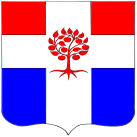 Администрация муниципального образования Плодовское сельское поселениемуниципального образования Приозерский  муниципальный район Ленинградской областиП О С Т А Н О В Л Е Н И Еот 08 ноября 2021  года                              № 243Руководствуясь приказом Министерства строительства и жилищно-коммунального хозяйства Российской Федерации от 28.09.2021 г. № 699/пр «О показателях средней рыночной стоимости одного квадратного метра общей площади жилого помещения по субъектам Российской Федерации на IV квартал 2021 года», Методическими рекомендациями по определению норматива стоимости одного квадратного метра общей площади жилья в муниципальных образованиях Ленинградской области и стоимости одного квадратного метра общей площади жилья на сельских территориях Ленинградской области, утвержденными распоряжением Комитета по строительству Ленинградской области от 13.03.2020 г. № 79 «О мерах по обеспечению осуществления полномочий комитета по строительству Ленинградской области по расчету размера субсидий и социальных выплат, предоставляемых на строительство (приобретение) жилья за счет средств областного бюджета Ленинградской области в рамках реализации на территории Ленинградской области мероприятий государственных программ Российской Федерации «Обеспечение доступным и комфортным жильем и коммунальными услугами граждан Российской Федерации» и «Комплексное развитие сельских территорий», а также мероприятий государственных программ Ленинградской области «Формирование городской среды и обеспечение качественным жильем граждан на территории Ленинградской области» и «Комплексное развитие сельских территорий Ленинградской области», Уставом муниципального образования Плодовское сельское поселение, администрация муниципального образования Плодовское сельское поселение ПОСТАНОВЛЯЕТ: 1. Утвердить на четвертый квартал 2021 года в качестве норматива показатель средней рыночной стоимости одного квадратного метра общей площади жилого помещения на территории муниципального образования Плодовское сельское поселение, применяемый в рамках реализации мероприятия по обеспечению жильем молодых семей ведомственной целевой программы «Оказание государственной поддержки гражданам в обеспечении жильем и оплате жилищно-коммунальных услуг» государственной программы Российской Федерации «Обеспечение доступным и комфортным жильем и коммунальными услугами граждан Российской Федерации», а также основных мероприятий «Улучшение жилищных условий молодых граждан (молодых семей)» и «Улучшение жилищных условий граждан с использованием средств ипотечного кредита (займа)» подпрограммы «Содействие в обеспечении жильем граждан Ленинградской области» государственной программы Ленинградской области «Формирование городской среды и обеспечение качественным жильем граждан на территории Ленинградской области», в размере 59 100 рублей 00 копеек (исходные данные приведены в приложении).3. Опубликовать настоящее постановление в СМИ.4. Настоящее постановление вступает в силу с момента опубликования. 5. Контроль за исполнением постановления оставляю за собой.Глава администрации 				                                             А. Г. Подрезов+Исполн.: Щур А.А., тел. 8 (81379) 96-309 Разослано: дело-3, жил. отдел-2 Приложение 1                                                                                                                         к Постановлению администрации                                                                                                                         МО Плодовское сельское поселение	       № 243 от 08.11.2021 г. Расчет по определению показателя средней рыночной стоимости 1 кв. м. общей площади жилья.СВЕДЕНИЯо сложившейся стоимости продажи жилья на рынке недвижимости натерритории МО Плодовское сельское поселение                                                     на четвертый квартал 2021 годаСт_дог  =  нет данныхСт_кред = 35 580 руб./кв. м (данные агентства недвижимости ООО АН «Итака» по МО Плодовское СП), данных от АО  «ЛенОблАИЖК нет.Ст_кред = 35 580 руб./кв.м.Ст_строй = 58 000 руб. (по данным ООО «ВикингСтройИнвест» в МО Плодовское СП)Ст_стат  = первичный рынок – 109 570,27 руб./кв. м, вторичный рынок – 61 451,20 руб./кв. м109 570,27 + 61 451,20 = 171 021,47Ст.стат.: 171 021,47 / 2 = 85 510,74 руб./кв. м Ср. кв. м  =               35 580 х 0,92 + 58 000 + 85 510,74                              176 244,34                                      ________________________________                   =     ___________  =  58 748,11                                                                 3			            	                 3			Ср.кв.м. =    58 748    руб./кв. м.  2.  Расчет показателя средней рыночной стоимости 1 кв. м. общей площади жилья на 4 квартал 2021 года по муниципальному образованию Плодовское сельское поселение для расчета субсидий (Ср. ст. кв. м. в рублях).      СТ. кв. м. = Ср. кв. м. х  К дефл.Ст. кв. м. =   58 748  х 100,6 % =  59 100,49  руб./кв. мСт. кв. м. =   59 100  руб./кв. м.Об утверждении показателя средней рыночной  стоимости одного квадратного метра общей площади жилья на четвертый квартал 2021 года на территории муниципального образования Плодовское сельское поселение1. Ср.кв.м=Ст_дог х 0,92 + Ст_кред х 0,92 + Ст_стат + Ст_строй1. Ср.кв.м=NНаименование 
муниципального
образования  (поселения)
Утверждаемый показатель средней рыночной стоимости 1 кв.м. общей площади жилого помещения (норматив).Показатель   
стоимости одного
квадратного   
метра общей   
площади жилья  
(Ст_кв.м.)Ср.кв.мСт_догСт_кредСт_статСт_стройПлодовское с/п59 10059 10058 748-35 58085 510,7458 000